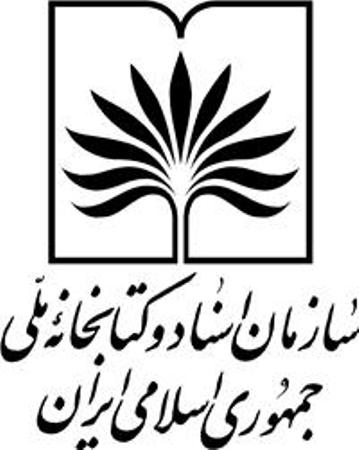 شوراي پژوهشطرح نامهعنوان طرح پژوهشي:باسمه تعاليكلّياتهنگام ارائة طرح تحقيقاتي لازم است فرم پيوست دقيقاً و با توجه به مقررات مالي و پژوهشي سازمان اسناد و كتابخانة ملي جمهوري اسلامي ايران توسط مجري طرح تكميل و جهت رسيدگي ارائه به شوراي پژوهش به مديريت پژوهش و آموزش تحويل گردد.پس از تصويب و ابلاغ اين طرح به مجري، قرارداد پژوهشي فيمابين مجري و معاونت پشتيباني به نمايندگي از سازمان اسناد و كتابخانة ملي منعقد شده و يك نسخة آن به مجري داده خواهد شد.مجري طرح (اعم از شخص حقيقي يا نمايندة رسمي شخص حقوقي)، خواه تنها باشد يا همكاراني داشته باشد، راساً طرف قرارداد تلقي خواهد شد.مجري طرح ميتواند از كاركنان رسمي يا غيررسمي سازمان اسناد و كتابخانة ملي و يا خارج از سازمان باشد.پس از تصويب طرح و ابلاغ آن، مجري طرح ميتواند براي شروع طرح تا 10% كل هزينة‌ طرح را به عنوان تنخواهگردان طبق مفاد قرارداد منعقده درخواست نمايد.مجري طرح مؤظف است ماهانه گزارشي از پيشرفت كار طرح را پس از تأييد ناظر از طريق مديريت پژوهش و آموزش در اختيار شوراي  پژوهش قرار دهد و در پايان اجراي طرح نيز گزارشي جامع شامل مجموعهاي از عملكرد تمام مراحل تحقيق ارائه نمايد. بديهي است پرداخت اقساط پيشبيني شدة هزينه موكول به تصويب و تأييد گزارشهاي كار و دريافت اسناد هزينة مربوط خواهد بود.تبصره: گزارشهاي پيشرفت و نهايي در صورتي مقبول خواهند افتاد كه از جهت علمي به تأييد شوراي پژوهش يا شوراهاي ذيربط كه شوراي پژوهش تعيين مي كند رسيده باشد.پرداخت اقساط هزينة تحقيق بنا به ماهيت و نوع پژوهش و تشخيص شوراي  پژوهش ميتواند به صورت ماهانه، سه ماهه، يا فواصل مناسب ديگري طبق مفاد قرارداد انجام شود.مجري طرح حين اجراي آن بايد مقررات و ضوابط و آييننامههاي مربوط به هزينه كردن بودجة تحقيقاتي را رعايت كند.در صورتي كه نتايج حاصله از طرح منجر به درآمدي گردد اين درآمد بين سازمان اسناد و كتابخانه ملي و مجري طرح به نسبتي كه شوراي پژوهش تعيين مي كند منظور خواهد شد.سال مالي طرحهاي پژوهشي منطبق بر سال مالي سازمان است.چنانچه مجري طرح در موعد مقرر به اضافة زماني معقول (كه تشخيص آن با شوراي عالي پژوهش است) بدون عذر و دليل موجه نتواند طرح را به پايان رساند مؤظّف خواهد بود كليّة وجوه دريافتي بابت اجراي طرح و ضرر و زياني را كه از اين بابت به سازمان وارد آمده است به سازمان  مسترد كند.  تبصره: تشخيص و تعيين ميزان ضرر و زيان به عهدة شوراي  پژوهش سازمان است.ديگر مواردي كه در بندهاي فوقالذكر پيشبيني نشده است با نظر شوراي پژوهش اعمال خواهد شد.محل امضاي مجري طرح					      مديركل پژوهش و آموزش و	 دبيرشوراي پژوهش		مشخصات کلی طرح پژوهشی عنوان طرح به فارسی :                                                                                                                  1-5. نوع طرح از نظر تامین اعتبار: الف. طرح موظف   ب. اعتبار پژوهشی   ج.سفارش به مجری بیرونی  د. اجرای مشترک بین دستگاهی:    ه. تامین اعتبار از کارفرمای بیرون از سازمان  1-7. اعتبار مورد درخواست برای طرح(میلیون ریال)                                                                                مشخصات مجری یا مجریان طرح پژوهشی:                                                                                                                                                                                                                                                                                                                                                                                                                                                                                                    سوابق پژوهشی مجری طرح:3-1. طرح پژوهشی:3-2. کتاب : 3-3. مقالات منتشر شده در نشریات علمی : 3-4. مقالات ارائه شده در همایشهای علمی:مشخصات همکاران طرح: مشخصات سازمانهای دولتی یا خصوصی همکار :مشخصات طرح پژوهشی:6-1. 6-2. کلیدواژهها ( بین 3 تا 6 کلیدواژه) 6-3. بیان مساله یا تبیین موضوع تحقیق : 6-4. اهمیت وضرورت تحقیق:	6-5. قلمرو تحقیق(از نظر موضوعی، زمانی و مکانی):6-6. تحقیق حاضر با کدام یک از اولویتهای پژوهشی سازمان ارتباط دارد؟6-7. نتایج این تحقیق پاسخگوی کدام یک از نیازهای سازمان و حوزه تخصصی است؟      6-8. اهداف تحقیق: 6-8-1. هدف اصلی:6-8-2. اهداف فرعی :6-9. سوالات اساسی تحقیق:6-10. فرضیه یا فرضیههای تحقیق:6-11. تعاریف مفاهیم تحقیق: 6-11-1. تعاریف مفهومی:6-11-2. تعاریف عملیاتی:6-12. روششناسی تحقیق: 6-12-1.شیوهها و فنون گردآوری اطلاعات: 6-12-2. نحوه تجزیه و تحلیل یافتهها: 6-12-3. نحوه ارائه نتایج تحقیق:  زمانبندی فعالیتهای تحقیق 8 . پیشینه تحقیق (در داخل و خارج کشور):9.داوران پیشنهادی(اختیاری)( حداکثر دو داور)طرح پژوهشي حاضر تحت عنوانميان خانم/ آقاي				به عنوان سفارشگيرنده و سازمان اسناد و كتابخانة ملي جمهوري اسلامي ايـران به عنـوان سفارشدهنده تلقي شده و كلية مفـاد آن در 	        صفحـه مورد قبول و توافق طرفين است.		نام و امضاي مجري طـرح				نام و امضاي مديركل پژوهش و آموزش و									 دبير شوراي پژوهش		تاريـخ								تاريـخنام و امضاي ناظر طـرح	تاريـخــــــــــــــــــــــــــــــــــــــــــــــــــــــــــــــــــــــــــــــنظر شوراي پژوهش:طرح پژوهشي فوق تحت عنوان									 در جلسة مورخ					بررسي شد و مورد تأييد قرار  .نام و امضاي اعضاي شوراي پژوهشردیف مشخصات مجریانمجری اولمجری دوممجری سوم1 نام و نام‌خانوادگی 2تاریخ تولد3آخرین مدرک تحصیلی4رشته تحصیلی5عضویت در هیات علمی(بله /خیر) 6محل اشتغال7مسئولیت 8آدرس و تلفن محل کار9آدرس و تلفن منزل10آدرس پست الکترونیکیعنوان طرحمسئولیت محل انجام طرحوضعیت طرحتاریخ اتمامعنوان کتابتاریخ نشرنویسنده اصلیمسئولیتتاریخ نشرعنوان مقالهتاریخ نشرعنوان نشریهمسئولیتدرجه علمی نشریهعنوان مقالهتاریخ ارائهعنوان همایشمسئولیتردیفنام و نام خانوادگیعضویت در هیات علمیمدرک و رشته تحصیلیمحل خدمتانتخاب کنیدردیفنام سازماننوع و میزان همکارینام  و امضای مسئول         مشخصات مراحل اجراعنوان فعالیت مدت زمان(به‌ماه)بازه زمانی ( تاریخ )وزن هر مرحله( درصد)مرحله اولمرحله دوممرحله سوممرحله چهارمنام و نام خانوادگیتلفنآدرس10. برآورد هزینهها:10-1. هزينة نيروي انساني10-2. هزينة مواد و لوازم به تفكيك سالهاي اجراي طرح